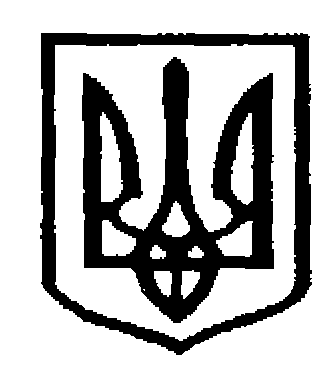 У К Р А Ї Н АЧернівецька міська радаУ П Р А В Л I Н Н Я   О С В I Т Ивул. Героїв Майдану, 176, м.Чернівці, 58029 тел./факс (0372) 53-30-87,  E-mail: osvitacv@gmail.com  Код ЄДРПОУ №02147345   Управління освіти Чернівецької міської ради повідомляє, що у зв’язку з тимчасовим припиненням освітнього процесу в закладах загальної середньої освіти  міста Чернівців з 29 січня 2019 року  по  08 лютого 2019 року додаткові канікули  для учнів 1-х класів (з 18 по 22 лютого 2019 року) рекомендовано не проводити.Заступник начальника,начальник відділу дошкільної освітиуправління освітиЧернівецької міської ради                                                                                   Н.П.ВітковськаКосован О.К., 53-41-8612.02.2019 р.  № 01-320    Керівникам закладів                     загальної середньої освіти         Про додаткові канікулидля учнів 1-х класівзакладів загальної середньої освіти міста Чернівців